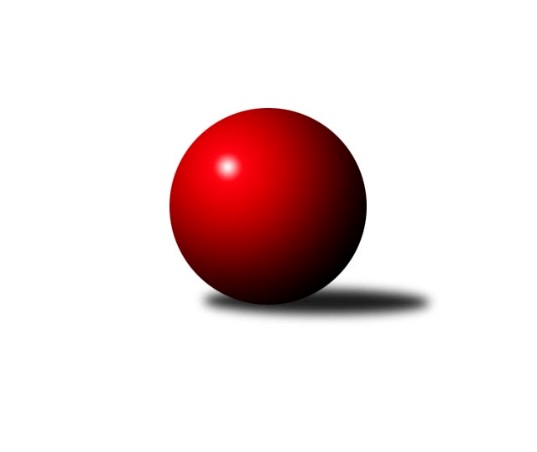 Č.18Ročník 2010/2011	6.2.2011Nejlepšího výkonu v tomto kole: 2606 dosáhlo družstvo: KK Šumperk ˝C˝Krajský přebor OL  2010/2011Výsledky 18. kolaSouhrnný přehled výsledků:SKK Jeseník ˝B˝	- TJ Kovohutě Břidličná ˝B˝	14:2	2496:2404		4.2.SK Olomouc Sigma MŽ	- KKŽ Šternberk ˝A˝	14:2	2605:2425		5.2.TJ Kovohutě Břidličná ˝A˝	- TJ Pozemstav Prostějov	14:2	2476:2373		5.2.TJ Tatran Litovel	- KK Zábřeh  ˝C˝	14:2	2508:2402		5.2.TJ Sokol Mohelnice	- KK Šumperk ˝C˝	6:10	2571:2606		5.2.KK PEPINO Bruntál 	- Spartak Přerov ˝C˝	6:10	2243:2247		6.2.Tabulka družstev:	1.	TJ Kovohutě Břidličná ˝A˝	17	13	0	4	175 : 97 	 	 2461	26	2.	SK Olomouc Sigma MŽ	16	11	0	5	153 : 103 	 	 2484	22	3.	TJ Pozemstav Prostějov	16	10	1	5	151 : 105 	 	 2450	21	4.	KKŽ Šternberk ˝A˝	18	10	0	8	153 : 135 	 	 2416	20	5.	TJ Tatran Litovel	17	9	1	7	149 : 123 	 	 2391	19	6.	TJ Sokol Mohelnice	18	8	2	8	142 : 146 	 	 2481	18	7.	Spartak Přerov ˝C˝	16	8	1	7	136 : 120 	 	 2487	17	8.	KK Šumperk ˝C˝	16	8	0	8	129 : 127 	 	 2470	16	9.	TJ Horní Benešov ˝E˝	16	7	1	8	138 : 118 	 	 2445	15	10.	TJ Kovohutě Břidličná ˝B˝	17	6	2	9	113 : 159 	 	 2417	14	11.	KK Zábřeh  ˝C˝	17	6	0	11	112 : 160 	 	 2420	12	12.	SKK Jeseník ˝B˝	17	5	1	11	104 : 168 	 	 2421	11	13.	KK PEPINO Bruntál	17	3	1	13	89 : 183 	 	 2396	7Podrobné výsledky kola:	 SKK Jeseník ˝B˝	2496	14:2	2404	TJ Kovohutě Břidličná ˝B˝	Jana Fousková	 	 199 	 221 		420 	 2:0 	 386 	 	177 	 209		Zdeněk Chmela st. st.	Petr  Šulák ml.	 	 208 	 196 		404 	 2:0 	 392 	 	197 	 195		Zdeněk Fiury st. st.	Eva Křápková	 	 194 	 183 		377 	 0:2 	 396 	 	189 	 207		Josef Veselý	Karel Kučera	 	 208 	 224 		432 	 2:0 	 401 	 	200 	 201		Vladimír Štrbík	Jaromíra Smejkalová	 	 212 	 207 		419 	 2:0 	 405 	 	194 	 211		Miloslav Krchov	Rostislav  Cundrla	 	 221 	 223 		444 	 2:0 	 424 	 	210 	 214		Zdeněk Fiury ml. ml.rozhodčí: Nejlepší výkon utkání: 444 - Rostislav  Cundrla	 SK Olomouc Sigma MŽ	2605	14:2	2425	KKŽ Šternberk ˝A˝	Miroslav Hyc	 	 200 	 215 		415 	 0:2 	 419 	 	199 	 220		Pavel  Ďuriš ml.	Pavel Jüngling	 	 213 	 208 		421 	 2:0 	 365 	 	167 	 198		Václav Šubert	Petr Malíšek	 	 237 	 207 		444 	 2:0 	 403 	 	196 	 207		Jiří Pospíšil	Břetislav Sobota	 	 215 	 221 		436 	 2:0 	 393 	 	176 	 217		Emil Pick	František Baslar	 	 222 	 218 		440 	 2:0 	 439 	 	228 	 211		Zdeněk Vojáček	Jiří Malíšek	 	 236 	 213 		449 	 2:0 	 406 	 	205 	 201		Jindřich Gavendarozhodčí: Nejlepší výkon utkání: 449 - Jiří Malíšek	 TJ Kovohutě Břidličná ˝A˝	2476	14:2	2373	TJ Pozemstav Prostějov	Čestmír Řepka	 	 210 	 187 		397 	 2:0 	 344 	 	165 	 179		Jan Stískal	Jiří Večeřa	 	 193 	 214 		407 	 2:0 	 397 	 	210 	 187		Stanislav Feike	Leoš Řepka	 	 206 	 207 		413 	 2:0 	 399 	 	182 	 217		Václav Kovařík	Jan Doseděl	 	 199 	 208 		407 	 0:2 	 424 	 	220 	 204		Eva Růžičková	Jiří Procházka	 	 214 	 193 		407 	 2:0 	 405 	 	209 	 196		Miroslav Adámek	Tomáš Fiury	 	 231 	 214 		445 	 2:0 	 404 	 	208 	 196		Jiří Koutnýrozhodčí: Nejlepší výkon utkání: 445 - Tomáš Fiury	 TJ Tatran Litovel	2508	14:2	2402	KK Zábřeh  ˝C˝	Jakub Mokoš	 	 206 	 236 		442 	 2:0 	 389 	 	214 	 175		Jiří Karafiát	Miroslav Sigmund	 	 203 	 223 		426 	 2:0 	 377 	 	162 	 215		Miloslav  Compel	Stanislav Brosinger	 	 219 	 198 		417 	 2:0 	 402 	 	193 	 209		Věra Urbášková	Ludvík Vymazal	 	 204 	 201 		405 	 2:0 	 392 	 	201 	 191		Jan Kolář	Jaroslav Vidim	 	 221 	 209 		430 	 2:0 	 427 	 	218 	 209		Jiří Srovnal	Jaromír Janošec *1	 	 189 	 199 		388 	 0:2 	 415 	 	197 	 218		Josef Sitta st.rozhodčí: střídání: *1 od 25. hodu Jaroslav ĎulíkNejlepší výkon utkání: 442 - Jakub Mokoš	 TJ Sokol Mohelnice	2571	6:10	2606	KK Šumperk ˝C˝	Rostislav Krejčí	 	 235 	 219 		454 	 2:0 	 429 	 	204 	 225		Jaromír Vondra	Dagmar Jílková	 	 203 	 205 		408 	 0:2 	 432 	 	210 	 222		Josef Suchan	Zdeněk Sobota	 	 231 	 218 		449 	 2:0 	 429 	 	214 	 215		Alexandr Rájoš	Jaroslav Jílek	 	 232 	 235 		467 	 2:0 	 436 	 	229 	 207		Miroslav Mrkos	Zdeněk Šebesta	 	 211 	 195 		406 	 0:2 	 412 	 	206 	 206		Jaromír Rabenseifner	Tomáš Potácel	 	 189 	 198 		387 	 0:2 	 468 	 	252 	 216		Martin Sedlářrozhodčí: Nejlepší výkon utkání: 468 - Martin Sedlář	 KK PEPINO Bruntál 	2243	6:10	2247	Spartak Přerov ˝C˝	Martin Kaduk	 	 179 	 179 		358 	 0:2 	 397 	 	197 	 200		Rostislav Petřík	František Ocelák	 	 201 	 176 		377 	 2:0 	 367 	 	173 	 194		Michal Symerský	Tomáš Janalík	 	 200 	 168 		368 	 0:2 	 401 	 	201 	 200		Jiří Kohoutek	Lukáš Janalík	 	 224 	 199 		423 	 2:0 	 370 	 	182 	 188		Jaroslav Krejčí *1	Pavel Dvořák	 	 158 	 187 		345 	 0:2 	 363 	 	187 	 176		Jiří Hradílek	Josef Novotný	 	 189 	 183 		372 	 2:0 	 349 	 	161 	 188		Jaroslav Pěcharozhodčí: střídání: *1 od 66. hodu Libor DaňaNejlepší výkon utkání: 423 - Lukáš JanalíkPořadí jednotlivců:	jméno hráče	družstvo	celkem	plné	dorážka	chyby	poměr kuž.	Maximum	1.	Ludovít Kumi 	TJ Sokol Mohelnice	432.23	297.0	135.2	4.6	6/8	(459)	2.	Rostislav Petřík 	Spartak Přerov ˝C˝	431.97	301.5	130.5	4.3	10/10	(474)	3.	Miroslav Hyc 	SK Olomouc Sigma MŽ	429.78	299.0	130.8	4.7	9/9	(462)	4.	František Baslar 	SK Olomouc Sigma MŽ	429.68	292.4	137.3	3.6	9/9	(500)	5.	Břetislav Sobota 	SK Olomouc Sigma MŽ	429.00	295.9	133.1	7.2	9/9	(477)	6.	Jiří Procházka 	TJ Kovohutě Břidličná ˝A˝	428.80	296.0	132.8	6.4	7/8	(465)	7.	Jakub Mokoš 	TJ Tatran Litovel	427.85	293.6	134.2	4.3	8/8	(485)	8.	Rostislav Krejčí 	TJ Sokol Mohelnice	427.81	292.3	135.6	5.1	6/8	(464)	9.	Martin Sedlář 	KK Šumperk ˝C˝	426.48	294.0	132.5	7.0	9/10	(468)	10.	Marek Ollinger 	KK Zábřeh  ˝C˝	425.89	293.9	132.0	4.4	6/9	(461)	11.	Václav Kovařík 	TJ Pozemstav Prostějov	425.33	290.4	134.9	5.9	9/9	(462)	12.	Tomáš Potácel 	TJ Sokol Mohelnice	424.94	286.4	138.5	5.8	6/8	(444)	13.	Jaromír Janošec 	TJ Tatran Litovel	422.98	291.3	131.7	5.1	7/8	(464)	14.	Jaromír Martiník 	TJ Horní Benešov ˝E˝	422.47	288.2	134.3	4.3	9/9	(446)	15.	Jiří Večeřa 	TJ Kovohutě Břidličná ˝A˝	417.76	286.6	131.1	4.9	8/8	(438)	16.	Josef Sitta st. 	KK Zábřeh  ˝C˝	417.55	285.9	131.6	5.0	8/9	(446)	17.	Jiří Hradílek 	Spartak Přerov ˝C˝	417.21	294.4	122.9	7.0	8/10	(468)	18.	Pavel  Ďuriš ml. 	KKŽ Šternberk ˝A˝	416.36	291.0	125.4	6.6	8/8	(454)	19.	Kamil Kovařík 	TJ Horní Benešov ˝E˝	416.09	288.9	127.1	7.5	7/9	(457)	20.	Karel Kučera 	SKK Jeseník ˝B˝	415.77	289.9	125.9	5.7	8/8	(442)	21.	Martin Zaoral 	TJ Pozemstav Prostějov	415.13	288.0	127.1	5.6	9/9	(454)	22.	Jaroslav Pěcha 	Spartak Přerov ˝C˝	415.01	285.9	129.1	6.2	10/10	(457)	23.	Tomáš Fiury 	TJ Kovohutě Břidličná ˝A˝	414.80	286.2	128.6	3.8	7/8	(472)	24.	Miroslav Mrkos 	KK Šumperk ˝C˝	414.62	285.0	129.7	5.3	9/10	(461)	25.	Jaromíra Smejkalová 	SKK Jeseník ˝B˝	413.69	287.0	126.7	5.9	8/8	(437)	26.	Zdeněk Šebesta 	TJ Sokol Mohelnice	412.86	280.5	132.4	4.8	8/8	(474)	27.	Eva Růžičková 	TJ Pozemstav Prostějov	412.82	289.8	123.0	5.2	7/9	(450)	28.	Jindřich Gavenda 	KKŽ Šternberk ˝A˝	412.64	283.2	129.4	4.8	7/8	(480)	29.	Josef Suchan 	KK Šumperk ˝C˝	412.22	286.2	126.0	5.6	9/10	(466)	30.	Lukáš Janalík 	KK PEPINO Bruntál 	411.59	291.9	119.7	6.8	7/10	(432)	31.	Zdeněk Vojáček 	KKŽ Šternberk ˝A˝	411.19	286.3	124.9	5.4	6/8	(442)	32.	Čestmír Řepka 	TJ Kovohutě Břidličná ˝A˝	410.70	285.9	124.8	6.7	8/8	(451)	33.	Tomáš Janalík 	KK PEPINO Bruntál 	410.66	287.1	123.6	5.5	10/10	(431)	34.	Michal Symerský 	Spartak Přerov ˝C˝	409.00	288.6	120.4	5.0	9/10	(454)	35.	Jan Doseděl 	TJ Kovohutě Břidličná ˝A˝	407.95	283.3	124.7	5.9	8/8	(452)	36.	Jana Martiníková 	TJ Horní Benešov ˝E˝	407.35	282.3	125.0	6.8	9/9	(442)	37.	Jaromír Rabenseifner 	KK Šumperk ˝C˝	406.97	278.8	128.2	7.1	10/10	(434)	38.	Miroslav Adámek 	TJ Pozemstav Prostějov	405.88	280.9	125.0	7.9	8/9	(453)	39.	Josef Veselý 	TJ Kovohutě Břidličná ˝B˝	405.62	285.6	120.1	6.6	9/9	(441)	40.	Zdeněk Hrabánek 	KK Šumperk ˝C˝	404.50	286.5	118.0	7.0	7/10	(433)	41.	Zdeněk Fiury st.  st.	TJ Kovohutě Břidličná ˝B˝	404.42	279.0	125.4	5.3	9/9	(443)	42.	Jiří Koutný 	TJ Pozemstav Prostějov	404.31	285.3	119.0	10.6	6/9	(436)	43.	Zdeněk Chmela st.  st.	TJ Kovohutě Břidličná ˝B˝	404.23	285.5	118.8	7.8	8/9	(463)	44.	Zdeněk Chmela  ml.	TJ Kovohutě Břidličná ˝B˝	404.02	280.4	123.6	9.0	7/9	(429)	45.	Zdeněk Sobota 	TJ Sokol Mohelnice	403.88	276.2	127.7	7.2	6/8	(468)	46.	František Ocelák 	KK PEPINO Bruntál 	403.84	283.0	120.9	7.9	9/10	(454)	47.	Emil Pick 	KKŽ Šternberk ˝A˝	403.84	281.4	122.5	5.3	8/8	(440)	48.	Jan Kriwenky 	TJ Horní Benešov ˝E˝	403.42	286.5	116.9	7.1	8/9	(442)	49.	Jiří Malíšek 	SK Olomouc Sigma MŽ	401.88	280.9	121.0	7.4	9/9	(452)	50.	Alexandr Rájoš 	KK Šumperk ˝C˝	401.19	283.0	118.2	9.2	10/10	(455)	51.	Petr  Šulák ml. 	SKK Jeseník ˝B˝	400.83	281.4	119.4	9.1	8/8	(432)	52.	Stanislav Feike 	TJ Pozemstav Prostějov	400.75	283.1	117.6	8.2	8/9	(453)	53.	Jan Kolář 	KK Zábřeh  ˝C˝	399.17	278.5	120.6	7.7	9/9	(444)	54.	Leoš Řepka 	TJ Kovohutě Břidličná ˝A˝	399.02	279.1	119.9	7.2	6/8	(445)	55.	Petr Otáhal 	TJ Kovohutě Břidličná ˝B˝	398.55	283.2	115.3	8.8	8/9	(432)	56.	Jiří Srovnal 	KK Zábřeh  ˝C˝	398.49	284.0	114.5	8.5	7/9	(431)	57.	Jiří Karafiát 	KK Zábřeh  ˝C˝	398.00	278.7	119.3	8.1	8/9	(441)	58.	Zdeňka Habartová 	TJ Horní Benešov ˝E˝	396.00	282.2	113.8	7.4	6/9	(431)	59.	Věra Urbášková 	KK Zábřeh  ˝C˝	395.86	277.1	118.7	8.9	9/9	(429)	60.	Josef Novotný 	KK PEPINO Bruntál 	394.44	278.1	116.3	8.1	9/10	(414)	61.	Jaroslav Jílek 	TJ Sokol Mohelnice	393.63	281.5	112.1	10.4	7/8	(467)	62.	Václav Šubert 	KKŽ Šternberk ˝A˝	388.83	279.7	109.1	10.6	6/8	(426)	63.	Pavel Dvořák 	KK PEPINO Bruntál 	388.81	275.1	113.7	8.6	10/10	(419)	64.	Eva Křápková 	SKK Jeseník ˝B˝	388.55	274.8	113.7	11.2	7/8	(435)	65.	Jaroslav Ďulík 	TJ Tatran Litovel	388.50	271.2	117.3	9.3	6/8	(435)	66.	Petr Malíšek 	SK Olomouc Sigma MŽ	388.16	278.3	109.8	9.7	7/9	(472)	67.	Ludvík Vymazal 	TJ Tatran Litovel	386.77	275.0	111.7	9.4	6/8	(454)	68.	Jan Stískal 	TJ Pozemstav Prostějov	385.36	276.7	108.7	9.3	6/9	(432)	69.	Martin Kaduk 	KK PEPINO Bruntál 	384.80	275.8	109.0	9.6	7/10	(408)	70.	Jiří Pospíšil 	KKŽ Šternberk ˝A˝	384.01	269.5	114.5	7.9	6/8	(420)	71.	Vladimír Štrbík 	TJ Kovohutě Břidličná ˝B˝	381.08	277.0	104.1	10.1	6/9	(401)	72.	Jana Fousková 	SKK Jeseník ˝B˝	380.69	271.0	109.7	9.4	6/8	(430)		Ondřej Pospíšil 	TJ Sokol Mohelnice	474.50	309.0	165.5	2.4	4/8	(501)		Dagmar Bernátová 	Spartak Přerov ˝C˝	446.50	308.0	138.5	6.0	1/10	(449)		Rostislav  Cundrla 	SKK Jeseník ˝B˝	439.13	298.3	140.8	2.9	5/8	(484)		Ondřej Machút 	SK Olomouc Sigma MŽ	436.00	303.0	133.0	7.0	1/9	(436)		Josef Václavík 	TJ Kovohutě Břidličná ˝B˝	435.00	294.0	141.0	5.0	1/9	(435)		Jiří Baslar 	SK Olomouc Sigma MŽ	434.67	304.3	130.3	7.3	3/9	(445)		Václav Gřešek 	KKŽ Šternberk ˝A˝	430.00	297.0	133.0	9.0	1/8	(430)		Pavel Hošek 	KK Zábřeh  ˝C˝	427.00	296.0	131.0	6.5	1/9	(439)		Zdeněk Fiury ml.  ml.	TJ Kovohutě Břidličná ˝B˝	425.94	280.3	145.6	2.1	3/9	(442)		Jaromír Vondra 	KK Šumperk ˝C˝	425.61	285.9	139.8	4.5	6/10	(457)		Stanislav Brosinger 	TJ Tatran Litovel	425.56	287.6	138.0	3.3	4/8	(457)		Miroslav Talášek 	TJ Tatran Litovel	425.50	287.0	138.6	6.2	5/8	(456)		Petr Šrot 	KK Šumperk ˝C˝	424.00	292.0	132.0	6.0	1/10	(424)		Milan Král 	SK Olomouc Sigma MŽ	422.00	285.0	137.0	5.0	2/9	(445)		Přemysl Janalík 	KK PEPINO Bruntál 	421.00	280.0	141.0	8.0	1/10	(421)		Zdeněk Chudožilov 	TJ Pozemstav Prostějov	421.00	290.0	131.0	4.0	1/9	(421)		Martin Truxa 	TJ Tatran Litovel	420.00	291.0	129.0	4.0	1/8	(420)		Jiří Kohoutek 	Spartak Přerov ˝C˝	418.60	285.5	133.1	6.2	5/10	(474)		Petr Pick 	KKŽ Šternberk ˝A˝	418.55	292.6	126.0	7.7	5/8	(451)		Petr Kozák 	TJ Horní Benešov ˝E˝	417.00	295.7	121.3	4.3	3/9	(429)		Jaroslav Krejčí 	Spartak Přerov ˝C˝	416.67	291.3	125.4	5.7	6/10	(460)		David Janušík 	Spartak Přerov ˝C˝	415.60	290.4	125.2	5.5	5/10	(445)		Václav Kupka 	KK Zábřeh  ˝C˝	414.30	289.7	124.6	5.7	5/9	(440)		Jan Hnilo 	TJ Kovohutě Břidličná ˝A˝	414.00	271.0	143.0	6.0	1/8	(414)		Jaroslav Černošek 	SK Olomouc Sigma MŽ	414.00	291.0	123.0	7.0	1/9	(414)		František Hajduk 	TJ Pozemstav Prostějov	412.00	295.0	117.0	6.0	1/9	(412)		Iveta Krejčová 	TJ Sokol Mohelnice	411.33	294.0	117.3	5.7	2/8	(441)		Miloslav  Petrů 	TJ Horní Benešov ˝E˝	410.75	288.5	122.3	8.1	4/9	(443)		Václav Pumprla 	Spartak Přerov ˝C˝	410.33	279.8	130.5	4.5	4/10	(469)		Vlastimil Štěrba 	TJ Pozemstav Prostějov	410.00	295.0	115.0	10.0	1/9	(410)		Jaroslav Navrátil 	TJ Tatran Litovel	409.00	288.0	121.0	14.0	1/8	(409)		Pavel Kubík 	Spartak Přerov ˝C˝	409.00	298.0	111.0	9.0	1/10	(409)		Luděk Zeman 	TJ Horní Benešov ˝E˝	408.10	287.0	121.1	3.8	4/9	(432)		Karel Zvěřina 	SK Olomouc Sigma MŽ	408.00	308.0	100.0	12.0	1/9	(408)		Libor Daňa 	Spartak Přerov ˝C˝	406.00	282.0	124.0	7.0	1/10	(406)		František Habrman 	TJ Kovohutě Břidličná ˝A˝	404.00	274.0	130.0	5.0	1/8	(404)		Miroslav Žahour 	SK Olomouc Sigma MŽ	404.00	282.0	122.0	10.0	1/9	(404)		Miroslav Šindler 	Spartak Přerov ˝C˝	404.00	306.0	98.0	12.0	1/10	(404)		Anna Drlíková 	TJ Sokol Mohelnice	402.33	293.7	108.7	13.3	1/8	(429)		Karel Ondruch 	KK Zábřeh  ˝C˝	401.00	275.0	126.0	9.0	1/9	(401)		Dagmar Jílková 	TJ Sokol Mohelnice	400.00	285.5	114.5	10.6	4/8	(436)		Martin Zavacký 	SKK Jeseník ˝B˝	399.00	287.7	111.3	10.3	3/8	(427)		Luboš Blinka 	TJ Tatran Litovel	398.50	276.5	122.0	8.5	2/8	(406)		Miloslav  Compel 	KK Zábřeh  ˝C˝	398.50	282.0	116.5	9.0	2/9	(420)		Ivo Mrhal  st.	TJ Kovohutě Břidličná ˝A˝	398.00	281.5	116.5	6.5	2/8	(442)		Milan Volf 	KK PEPINO Bruntál 	396.00	278.5	117.5	11.5	2/10	(403)		Miloslav Krchov 	TJ Kovohutě Břidličná ˝B˝	395.50	272.0	123.5	4.5	4/9	(409)		Zdenek Hudec 	KK PEPINO Bruntál 	395.50	280.5	115.0	7.5	2/10	(413)		Jiří Vrba 	SKK Jeseník ˝B˝	394.38	279.1	115.3	7.1	2/8	(431)		Jan Mlčák 	KK PEPINO Bruntál 	394.00	272.0	122.0	11.0	1/10	(394)		Josef Šilbert 	SK Olomouc Sigma MŽ	394.00	278.0	116.0	14.0	1/9	(394)		Richard Janalík 	KK PEPINO Bruntál 	394.00	287.0	107.0	8.5	2/10	(401)		Jaroslav Vidim 	TJ Tatran Litovel	393.78	272.7	121.1	6.5	5/8	(451)		Jiří Vrobel 	TJ Tatran Litovel	393.50	277.5	116.0	6.5	2/8	(395)		Olga Kiziridisová 	KK PEPINO Bruntál 	391.00	272.0	119.0	7.0	2/10	(399)		Pavel Černohous 	TJ Pozemstav Prostějov	391.00	277.0	114.0	10.5	2/9	(426)		Petr Polášek 	TJ Sokol Mohelnice	390.67	271.0	119.7	10.3	3/8	(400)		Pavel Jüngling 	SK Olomouc Sigma MŽ	390.08	282.3	107.8	10.2	5/9	(421)		František Langer 	KK Zábřeh  ˝C˝	389.00	260.0	129.0	6.0	1/9	(389)		Miroslav Sigmund 	TJ Tatran Litovel	388.63	272.7	115.9	6.8	4/8	(426)		Dušan Sedláček 	TJ Sokol Mohelnice	387.00	281.0	106.0	10.3	2/8	(418)		Alena Vrbová 	SKK Jeseník ˝B˝	386.00	263.5	122.5	6.5	2/8	(408)		Jaroslav Zelinka 	TJ Kovohutě Břidličná ˝A˝	383.00	280.0	103.0	22.0	1/8	(383)		Pavel Štěpaník 	TJ Horní Benešov ˝E˝	381.67	274.2	107.5	10.3	5/9	(412)		Hana Ollingerová 	KK Zábřeh  ˝C˝	381.50	291.0	90.5	13.5	2/9	(399)		Jaroslav Rabenseifer st. 	KK Šumperk ˝C˝	381.00	265.0	116.0	11.0	1/10	(381)		Pavel Smejkal 	KKŽ Šternberk ˝A˝	380.21	274.5	105.7	11.0	4/8	(406)		Pavel Hrnčíř 	TJ Horní Benešov ˝E˝	379.50	269.0	110.5	9.5	2/9	(400)		Anna Dosedělová 	TJ Kovohutě Břidličná ˝A˝	379.50	276.0	103.5	9.5	2/8	(404)		Renata Semlerová 	TJ Sokol Mohelnice	379.00	264.0	115.0	9.0	3/8	(398)		Jaroslav Navrátil 	SKK Jeseník ˝B˝	369.00	270.0	99.0	13.5	2/8	(397)		Zdeněk Janoud 	SKK Jeseník ˝B˝	366.00	270.0	96.0	13.0	1/8	(366)Sportovně technické informace:Starty náhradníků:registrační číslo	jméno a příjmení 	datum startu 	družstvo	číslo startu
Hráči dopsaní na soupisku:registrační číslo	jméno a příjmení 	datum startu 	družstvo	Program dalšího kola:19. kolo12.2.2011	so	9:00	KK Zábřeh  ˝C˝ - SKK Jeseník ˝B˝	12.2.2011	so	9:00	Spartak Přerov ˝C˝ - TJ Kovohutě Břidličná ˝A˝	12.2.2011	so	12:30	TJ Horní Benešov ˝E˝ - TJ Sokol Mohelnice	12.2.2011	so	12:30	TJ Pozemstav Prostějov - SK Olomouc Sigma MŽ	12.2.2011	so	13:00	KKŽ Šternberk ˝A˝ - TJ Tatran Litovel	12.2.2011	so	15:30	KK Šumperk ˝C˝ - KK PEPINO Bruntál 	Nejlepší šestka kola - absolutněNejlepší šestka kola - absolutněNejlepší šestka kola - absolutněNejlepší šestka kola - absolutněNejlepší šestka kola - dle průměru kuželenNejlepší šestka kola - dle průměru kuželenNejlepší šestka kola - dle průměru kuželenNejlepší šestka kola - dle průměru kuželenNejlepší šestka kola - dle průměru kuželenPočetJménoNázev týmuVýkonPočetJménoNázev týmuPrůměr (%)Výkon2xMartin SedlářŠumperk C4684xLukáš JanalíkPEPINO113.614232xJaroslav JílekMohelnice4672xMartin SedlářŠumperk C110.634685xRostislav KrejčíMohelnice4541xJaroslav JílekMohelnice110.394673xZdeněk SobotaMohelnice4495xRostislav  CundrlaJeseník B110.24442xJiří MalíšekSigma MŽ4493xTomáš FiuryBřidličná A109.134452xTomáš FiuryBřidličná A4451xJiří MalíšekSigma MŽ108.11449